江苏省颗粒学会苏颗粒会（2014）07号第六届会员代表大会暨2014年学术年会通知（第一轮）各位会员，江苏省颗粒学会（以下简称“学会”）自2010年换届并挂靠到南京理工大学以来，在学会理事会的领导下，学会工作有序开展，学会会员逐渐增长，学术活动的数量和质量逐年提高，学会在省内和国内的影响显著增加。依据江苏省颗粒学会章程，2014年为学会换届年。经学会理事长办公会研究决定，学会定于2014年10月17日~19日在南京召开我会第六届会员代表大会暨2014年学术年会。会议还将同期举行“节能减排与环境治理技术2014年研讨会”。本次会议将以大会特邀报告、专题研讨会、分会场报告等多种形式进行学术交流和企业、科研院所成果展览。衷心欢迎广大从事颗粒学和颗粒技术研究与开发的学者、工程技术人员、企业界代表及研究生踊跃投稿，积极参会、参展！一、会议主要议题1、江苏省颗粒学会第六届会员代表大会；2、江苏省颗粒学会2014年学术年会；3、节能减排与环境治理技术2014年研讨会；4、海峡两岸环境可持续发展专题研讨会。二、会议征稿范围会议面向但不局限于以下领域征稿：1、微纳米功能材料制备、表征与应用技术；2、新型能源颗粒制备、测试与应用技术；3、生物医药颗粒制备、检测与应用技术；4、环境污染（雾霾、水污染、固废等）治理技术与装备；5、节能减排新技术与策略。三、会议时间、地点及初步日程安排1、会议时间：2014年10月17日~19日2、会议地点：南京理工大学学术交流中心3、会议初定日程安排四、会议投稿1、论文投稿截止日期为2014年8月30日（详细摘要或全文均可）；2、会议将收录的论文编制论文集；3、论文投稿格式请按照模版（附件1）整理。五、会议注册1、注册费用（1）学会高级会员、理事及以上职务的会员免费；（2）其他类型参会人员注册费用标准如下：注：注册费包含会议相关资料、会场及茶歇等，参会人员的差旅和食宿费用自理。2、注册费请汇款至以下账户：户  名：江苏颗粒学会帐  号：3200 0667 7018 0100 42084开户行：交通银行南京月牙湖支行 注：（1）注册费用以汇款时间为准；（2）请在汇款备注栏写明：姓名+单位+2014年会（如：张三，南京理工大学，2014年会）；（3）款项汇出后烦请将汇款凭证通过传真（025-84301077）或邮件（jskl_org@163.com）发送到学会秘书处，以确保您的款项准确及时入账。3、注册回执请填写回执（见附件2）后，于8月31日之前发送到会务组。六、住宿安排与交通路线1、会议住宿（住宿费用自理）南京理工大学紫麓宾馆，总机：025-84317714（1）东楼、西楼标准间：268元/间/天（2）南楼标准间：360元/间/天由于10月份为会议高峰期，请您务必于8月31日之前填写并返回参会回执，住宿预订将以回执为准。学校附近还有“如家酒店”和“莫泰168酒店”等，参会人员也可以自行联系预订。2、会议住宿酒店交通路线（1）南京站（火车站）：距离南京理工大学约12公里（A）地铁：乘地铁1号线，至“新街口”站换乘地铁2号线，到“孝陵卫”站下车（3号出口），步行约890米到达。（B）公交车：乘36路，到“孝陵卫”站下车，步行约850米到达。（C）出租车：约35元。（2）南京南站：距离南京理工大学约11公里（A）地铁：乘地铁1号线，至“新街口”站换乘地铁2号线，到“孝陵卫”站下车（3号出口），步行约890米到达。（B）出租车：约32元。（3）南京中央门汽车站：距离南京理工大学约14公里（A）地铁/公交：在公交“中央门南”站乘公交25路（或1路），至“大行宫西”站换乘地铁2号线，到“孝陵卫”站下车（3号出口），步行约890米到达。（B）公交车：在公交“中央门南”站乘公交1路，到“新街口东”站下车，原地换乘公交5路（或9路），到“孝陵卫”站下车，步行约850米到达。（C）出租车：约38元。（4）南京禄口国际机场：距离南京理工大学约45公里（A）机场到达（一楼）大巴：乘机场大巴（20元/人），在“雨花台南门”下车，再乘出租车（约30元）。（B）机场出发（二楼1号口附近）大巴：乘机场大巴（20元/人），到底站“瑞金路”下车，再乘出租车（约15元）。（C）出租车：约150元。七、会务组联系方式地址：南京市光华路129-3号322室，江苏省颗粒学会邮编：210014联系人：黄丽洁，杨毅电话：13901589370，025-84311956         传真：025-84301077E-mail: jskl_org@163.com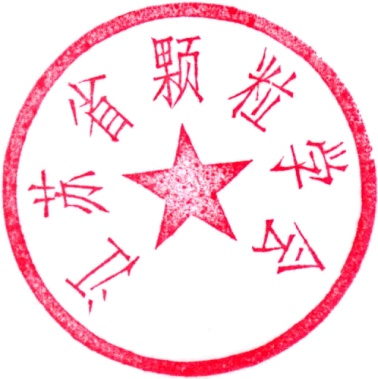 江苏省颗粒学会2014年6月9日附件1：论文模板论文题目（三号，黑体，居中）论文作者（四号，楷体，居中）作者单位（五号字体，宋体，居中）（空1行，小四，单倍行距）摘要（小四，黑体）：摘要内容（小四，宋体）（1）有全文的，摘要200~300字；（2）详细摘要300~500字。（空1行，小四，单倍行距）1 引言（1级标题，四号，黑体，单倍行距）正文（小四，宋体，1.25倍行距）2 实验部分（1级标题，四号，黑体，单倍行距）2.1  实验仪器与药品（2级标题，小四字体，黑体，1.25倍行距）正文（小四，宋体，1.25倍行距）2.2 实验步骤（2级标题，小四字体，黑体，1.25倍行距）3 结果与讨论（1级标题，四号，黑体，单倍行距）正文（小四，宋体，1.25倍行距）表1  射线吸收法（表头在表的正上方，表头及内容采用：五号，宋体，居中，1.25倍行距）图1 （图题在图的正下方，五号，宋体，居中，1.25倍行距）4 结论（1级标题，四号，黑体，单倍行距）致谢（1级标题，四号，黑体，单倍行距）参考文献（1级标题，四号，黑体，单倍行距）[1] 赵鑫，潘晋孝，刘宾，等. 基于β射线吸收法的PM2.5测量技术的研究[J]. 电子技术应用，2013，39(9)：74-76,80.说明：（1）超过3位作者的用“等”表示；（2）用方括号编列序号；（3）参考文献文字采用“五号字体，宋体，单倍行距”。附件2：参会回执江苏省颗粒学会2014年学术年会参 会 回 执日期时间段日程内容10月17日（周五）下午会议注册10月17日（周五）晚上学会理事会10月18日（周六）早上本地参会人员注册10月18日（周六）上午会议开幕及大会邀请报告10月18日（周六）下午专题研讨会、分组报告、墙报交流10月19日（周日）全天会议参观交流人员类型9月10日及以前汇款9月11日及以后汇款10月17日现场注册备注参会代表500元/人600元/人800元/人学生400元/人500元/人700元/人凭有效学生证论文作者200元/人400元/人600元/人限其中2位作者姓名性别职务/职称单位邮编电话电子邮箱论文投稿论文题目：参会作者：论文题目：参会作者：论文题目：参会作者：论文题目：参会作者：论文题目：参会作者：住宿需要住宿      ：（1）包房；（2）拼房（由会务组安排人合住）需要住宿      ：（1）包房；（2）拼房（由会务组安排人合住）需要住宿      ：（1）包房；（2）拼房（由会务组安排人合住）需要住宿      ：（1）包房；（2）拼房（由会务组安排人合住）需要住宿      ：（1）包房；（2）拼房（由会务组安排人合住）备注其他需要说明的事项或建议。其他需要说明的事项或建议。其他需要说明的事项或建议。其他需要说明的事项或建议。其他需要说明的事项或建议。